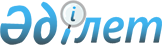 Об установлении тарифов на регулярные социально значимые перевозки пассажиров Жанибекского районаПостановление акимата Жанибекского района Западно-Казахстанской области от 29 апреля 2024 года № 50
      В соответствии с подпунктом 9) пункта 1 статьи 31 Закона Республики Казахстан "О местном государственном управлении и самоуправлении в Республике Казахстан", пунктом 4 статьи 19 Закона Республики Казахстан "Об автомобильном транспорте", акимат Жанибекского района ПОСТАНОВЛЯЕТ:
      1. Установить тариф на регулярные социально значимые перевозки пассажиров села Жанибек остановка "Улица имени Д.Нурпейсовой - перекресток улицы имени М.Маметова" - остановка улицы Абая, детский сад "Балдаурен" маршрут № 1, остановка "Улица Водстрой" - улица И.Жумаева, "Районная центральная больница" маршрут № 2, остановка улицы Х.Чурина, "Железнодорожный вокзал" - остановка "Южная часть улицы Жениса" маршрут №3, остановка "улица Наурыз" - остановка "школа имени Т.Жарокова" маршрут №4, остановка "пересечение улиц Г.Караша – Д.Нурпейсовой" - остановка "пересечении улиц Абая – Д.Нурпейсовой" маршрут № 5 в размере 100 тенге.
      2. Контроль за исполнением настоящего постановления возложить на курирующего заместителя акима Жанибекского района.
      3. Настоящее постановление вводится в действие по истечении десяти календарных дней после дня его первого официального опубликования.
					© 2012. РГП на ПХВ «Институт законодательства и правовой информации Республики Казахстан» Министерства юстиции Республики Казахстан
				
      Аким района

Т. Шиниязов
